Superintendent’s Memo #181-20
COMMONWEALTH of VIRGINIA 
Department of Education
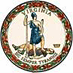 DATE:	July 17, 2020TO: 	Division SuperintendentsFROM: 	James F. Lane, Ed.D., Superintendent of Public InstructionSUBJECT: 	CARES Act State Set-Aside Funding Application Released to School DivisionsThe Coronavirus Aid, Relief, and Economic Security (CARES) Act awarded emergency relief funds to states for elementary and secondary education through the Elementary and Secondary School Emergency Relief (ESSER) Fund and the Governor’s Emergency Education Relief (GEER) Fund. The Virginia Department of Education (VDOE) received approximately $238.6 million through the ESSER Fund. Ninety percent of this award was distributed to local educational agencies (LEAs) based on each LEA’s relative share of Title I, Part A, Federal Fiscal Year 2019 funds (refer to Superintendent’s Memo 133-20 for final allocations to divisions). From the ESSER funds reserved for state level programs and activities, the VDOE will award $17.75 million to school divisions and school division consortia through formula-based and competitive grants to support the programs and activities below.Special Education Services and SupportsSchool-Based Mental Health Services and SupportsSocial-Emotional Universal ScreenerSummer Academic Academy Success (SAAS)Instructional Delivery Supports (IDS)Cleaning/Sanitizing Supplies for Schools and School BusesFacilities Upgrades/Protective EquipmentVirginia received approximately $66.77 million through the GEER Fund; $43.39 million of the GEER award was earmarked for elementary and secondary education. The VDOE will award $21 million to school divisions through formula-based and competitive grants to support the programs and activities below. GEER Funding Support for School Nutrition OperationsVirginia Initiative to Support Internet Outside of school Networks (VISION)The consolidated application for ESSER and GEER state set-aside funding, along with the application guidelines, instructions and assurances document, was provided to school divisions earlier this week. The due date to submit the completed application is Friday, August 14, 2020. Questions about the programs, activities, and application process should be directed to CARESgrantapp@doe.virginia.gov.JFL/ls